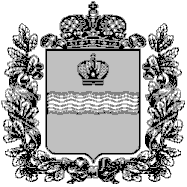 ИЗБИРАТЕЛЬНАЯ КОМИССИЯ КАЛУЖСКОЙ ОБЛАСТИПОСТАНОВЛЕНИЕ 10 августа 2022 года                                                                       № 142/14-7О проведении конкурса на лучшую творческую работу по вопросам избирательного права и избирательного процессаВ соответствии с Планом работы Избирательной комиссии Калужской области на 2022 год, утвержденным постановлением от 27 декабря 2021 года № 15/2-7, Избирательная комиссия Калужской области ПОСТАНОВЛЯЕТ:Провести с 15 августа по 15 октября 2022 года конкурс на лучшую творческую работу по вопросам избирательного права 
и избирательного процесса (далее – Конкурс).Утвердить Положение о Конкурсе (приложение № 1).Утвердить состав Конкурсной комиссии (приложение № 2).Председателям территориальных избирательных комиссий довести информацию о проведении Конкурса до образовательных организаций Калужской области, реализующих образовательные программы среднего профессионального образования, высшего образования, педагогических работников образовательных (общеобразовательных) организаций Калужской области.Оплату расходов на организацию и проведение Конкурса произвести за счет средств федерального бюджета, выделенных Центральной избирательной комиссией Российской Федерации Избирательной комиссии Калужской области на совместные мероприятия по повышению правовой культуры избирателей (участников референдума) и обучению организаторов выборов и референдумов на 2022 год.Направить настоящее постановление в территориальные избирательные комиссии Калужской области, Министерство образования 
и науки Калужской области, разместить на официальном сайте Избирательной комиссии Калужской области и опубликовать в сетевом издании «Вестник Избирательной комиссии Калужской области».Контроль за исполнением настоящего постановления возложить на секретаря комиссии И.А. Алехину. Председатель Избирательной комиссии 		Калужской области                                                                        		А.А. БуковСекретарь                                                                            Избирательной комиссии  		Калужской области                                                                        И.А. АлехинаПриложение №1УТВЕРЖДЕНОпостановлениемИзбирательной комиссииКалужской областиот 10.08.2022 № 142/14-7Положениео проведении конкурса на лучшую творческую работу по вопросам избирательного права и избирательного процессаОбщие положения Конкурс на лучшую творческую работу по вопросам избирательного права и избирательного процесса (далее – Конкурс) проводится в рамках мероприятий по повышению правовой культуры избирателей. Конкурс проводится Избирательной комиссией Калужской области (далее – Комиссия) с 15 августа по 15 октября 2022 года.  Конкурс проводится в целях повышения интереса 
к выборам у молодых и будущих избирателей; привлечения образовательных организаций, осуществляющих образовательную деятельность по программам основного общего образования, среднего общего образования, основным профессиональным образовательным программам и педагогических работников к участию в учебно-методическом сопровождении вопросов избирательного права 
и избирательного процесса;  выявления перспективных специалистов для привлечения их к работе по организации и проведению выборов 
и референдумов.  Для подведения итогов Конкурса создается Конкурсная комиссия, в состав которой входят члены и сотрудники аппарата Избирательной комиссии Калужской области, члены молодежной избирательной комиссии Калужской области, специалисты в области избирательного права и избирательного процесса.Общие требования к авторам конкурсных работ и к конкурсным работам Автором конкурсной работы может быть гражданин Российской Федерации, достигший 18 лет и не достигший 35 лет на день принятия постановления Избирательной комиссии Калужской области 
о проведении Конкурса, обучающийся в образовательной организации Калужской области, реализующей образовательные программы среднего профессионального образования, высшего образования, или являющийся педагогическим работником образовательной (общеобразовательной) организации Калужской области Допускается коллективное авторство (не более трех авторов).  Автор (коллектив авторов) должен соответствовать требованиям настоящего раздела и раздела 3 настоящего Положения 
в части требований, предъявляемых к авторам в той или иной номинации.  Не допускаются к участию в Конкурсе: работы, авторы которых являются членами избирательных комиссий Калужской области, работниками аппарата Избирательной комиссии Калужской области,работы, авторы которых не соответствуют требованиям настоящего Положения; работы, не соответствующие целям Конкурса, изложенным 
в пункте 1.3 настоящего Положения. Автор (коллектив авторов) вправе представить на Конкурс не более одной работы в одной номинации. Автор (коллектив авторов) вправе на любом этапе Конкурса отказаться от участия в нем, уведомив об этом Избирательную комиссию Калужской области путем направления электронного образа (отсканированной копии) собственноручно написанного заявления (заявлений) на электронную почту ozerova_eu@adm.kaluga.ru. После такого уведомления работа не будет учитываться при дальнейшем проведении Конкурса и подведении его итогов. Номинации КонкурсаКонкурс проводится по трем номинациям: «Творческий потенциал»,«Молодежная волна»,«Методстанция».В номинации «Творческий потенциал» конкурсные работы могут быть представлены только в формате видео общей продолжительностью не более одной минуты, имеющие информационно-разъяснительную направленность, способствующие популяризации институтов выборов, повышению правовой и политической культуры участников избирательного процесса, а также побуждающие к участию 
в выборах, с приложением режиссерского или литературного сценария. Вместе с работой могут быть представлены документы, свидетельствующие об апробации конкурсной работы. Авторами конкурсных работ, при условии их соответствия требованиям раздела 2 настоящего Положения, могут быть обучающиеся, осваивающие образовательные программы среднего профессионального образования, программы бакалавриата, программы специалитета или программы магистратуры (студенты, курсанты), аспиранты, адъюнкты, ординаторы, ассистенты-стажеры и педагогические работники образовательных организаций. Оценка работ осуществляется в соответствии 
с приложением № 2 к настоящему Положению. В номинации «Молодежная волна» могут быть представлены только учебно-методические материалы по тематике выборов и референдумов (пособия, практикумы, таблицы, схемы, рабочие программы дисциплин, сборники задач и другие), направленные на сопровождение образовательных программ основного общего, среднего общего и среднего профессионального образования, авторы которых являются педагогическими работниками общеобразовательных, профессиональных и образовательных организаций, реализующих дополнительные образовательные программы, и соответствуют требованиям раздела 2 настоящего Положения. Оценка работ осуществляется в соответствии с приложением № 3 к настоящему Положению. В номинации «Методстанция» могут быть представлены только обучающие материалы для организаторов выборов и референдумов 
и иных участников избирательного процесса, авторы которых являются педагогическими работниками образовательных организаций 
и соответствуют требованиям раздела 2 настоящего Положения. Оценка работ осуществляется в соответствии с приложением № 3 к настоящему Положению.Порядок и сроки проведения Конкурса.Конкурс проводится в два этапа: первый (отборочный), второй (финальный).Порядок и сроки проведения первого (отборочного) этапа.Отборочный этап начинается с 15 августа 2022 года.В срок до 10 сентября лица, изъявившие желание участвовать в Конкурсе, должны направить заявку на участие в Конкурсе (приложение № 1 к настоящему Положению) и согласие на обработку персональных данных (приложение № 1а к настоящему Положению) на электронный адрес ozerova_eu@adm.kaluga.ru.В случае подачи заявки на участие в Конкурсе от коллектива авторов документ, подтверждающий соответствие автора конкурсной работы  требованиям раздела 3 настоящего Положения, представляется на каждого участника отдельно, так же как и согласие на обработку персональных данных заполняется на каждого участника авторского коллектива отдельно. Лица, не подавшие заявку в установленный срок и не предоставившие соответствующие документы, к участию в Конкурсе не допускаются.В срок до 01 октября 2022 года автор (коллектив авторов) самостоятельно, либо через территориальную избирательную комиссию должен представить конкурсную работу в Избирательную комиссию Калужской области. Работы оформляются в соответствии с требованиями, изложенными в приложении № 4 к настоящему Положению.Конкурсные работы, направленные после 01 октября 2022 года, не принимаются. Направленная для участия в Конкурсе работа не возвращается. Автор (коллектив авторов), представивший работу для участия в Конкурсе, тем самым дает согласие на то, что конкурсная работа может быть обнародована и использована в деятельности Избирательной комиссии Калужской области.Порядок и сроки проведения второго (финального) этапа.Конкурсная комиссия в срок до 15 октября текущего года оценивает работы и определяет участников, набравших наибольшее количество баллов.Общая оценка (баллы) за каждую работу выставляются 
в соответствии с приложениями № 2 и № 3 к настоящему Положению.Автор (авторы) работы должны обеспечить отсутствие плагиата и других форм неправомерного заимствования в работе, а также надлежащее оформление всех заимствований текста, таблиц, схем, иллюстраций и т.д. Плагиатом считается использование чужого текста 
без кавычек и ссылки на источник либо при таком объеме и характере заимствований, которые ставят под сомнение самостоятельность выполненной работы или ее части (допустимый объем заимствований 
в работе составляет не более 20 %). Как плагиат расценивается также недобросовестный парафраз – изложение чужого текста в той 
же последовательности, что и в источнике, с сохранением отдельных предложений, фраз и выражений чужого текста, не взятых в кавычки. Цитирование в работе должно быть оформлено ссылками на источникЗаседание Конкурсной комиссии считается правомочным, 
если на нем присутствует более половины от общего числа членов Конкурсной комиссии. Конкурсная комиссия при подведении итогов Конкурса определяет победителей в каждой номинации или принимает решение 
не определять победителей в какой-либо номинации (номинациях).Решения Конкурсной комиссии принимаются большинством голосов ее членов, присутствующих на заседании. При равенстве голосов, поданных «за» и «против» принятия решения, голос председателя Конкурсной комиссии является решающим.Подведение итогов Конкурса и награждение победителейПобедителями Конкурса являются участники, занявшие, по решению Конкурсной комиссии, первое, второе и третье места 
в номинациях:«Творческий потенциал»;«Молодежная волна»;«Методстанция».Победители награждаются дипломами соответствующей степени 
и памятными сувенирами.На основании протокола Конкурсной комиссии Избирательная комиссия Калужской области на одном из ближайших заседаний принимает постановление об итогах Конкурса.Вручение наград проводится Избирательной комиссией Калужской области (либо по её поручению территориальными избирательными комиссиями) в торжественной обстановке в присутствии представителей общественности и средств массовой информации.Приложение № 1к Положению о проведении КонкурсаЗаявкана участие в областном конкурсе на лучшую творческую работу по вопросам избирательного права и избирательного процессаПриложение № 1а
к Положению о проведении КонкурсаСОГЛАСИЕна обработку персональных данных участникаобластного конкурса на лучшую творческую работу по вопросам избирательного права и избирательного процессаЯ,______________________________________________________________________________________________________________________________,(фамилия, имя, отчество полностью)мобильный телефон:______________________________________________электронный адрес: ______________________________________________,место учебы/ работы в настоящее время: ________________________________________________________________________________________________________________________________________________________________________________________________,адрес учебного заведения /места работы с указанием района, типа населенного пункта (город, ПГТ, поселок, село, деревня),контактные телефоны:_____________________________________________________________________________________________________________________________________________________________________________,в соответствии с требованиями статьи 9 Федерального закона от 27.07.2006 № 152-ФЗ «О персональных данных» настоящим подтверждаю свое согласие на предоставление и обработку следующих персональных данных организаторам областного конкурса на лучшую творческую работу 
по вопросам избирательного права и избирательного процесса (далее – Конкурс) в целях участия в Конкурсе:фамилии, имени, отчества, даты рождения, места учебы / работы, телефона, электронного адреса, результатов участия в Конкурсе 
с целью формирования регламентированной отчетности, размещения результатов на сайте организатора в информационно-телекоммуникационной сети Интернет, размещения данных в закрытой базе данных Конкурса. Предоставляю организаторам право осуществлять все действия (операции) с моими персональными данными, включая сбор, запись, систематизацию, накопление, хранение, уточнение (обновление, изменение), извлечение, использование, передачу (распространение, предоставление, доступ), обезличивание, блокирование, удаление 
(с использованием автоматизированных средств и без использования средств автоматизации).Также я разрешаю организаторам производить фото- и видеосъемку, безвозмездно использовать эти фото, видео и информационные видеоматериалы во внутренних и внешних коммуникациях, связанных 
с проведением Конкурса. Фотографии и видеоматериалы могут быть скопированы, представлены и сделаны достоянием общественности или адаптированы для использования любыми средствами массовой информации и любым способом, в частности в буклетах, видео, 
в информационно-телекоммуникационной сети Интернет и т.д. при условии, что произведенные фотографии и видео не нанесут вред достоинству и репутации.Согласие действует с даты подписания до письменного отзыва, но не ранее момента награждения победителей и призеров Конкурса.Дата: «_____»________20____г.     ___________/_______________________                                                                                              (подпись)                          (расшифровка)Полномочия представителя субъекта персональных данных провереныДата: «_____»_______20____г.     ____________/_______________________                                                                                             (подпись)                                 (расшифровка)                                                                                   МППриложение № 2к Положению о проведении КонкурсаКритерииоценки конкурсных работ в номинации «Видео о выборах»___________________________________(фамилия, имя, отчество автора конкурсной работы)________________________________________________________________(тема конкурсной работы)Член конкурсной комиссии     ________________ ____________ _________						        (фамилия, инициалы)            (подпись)                     (дата)Приложение № 3к Положению о проведении Конкурса 
Критерииоценки конкурсных работ в номинациях «Учебно-методический материал для молодежи», «Методстанция»________________________________________________________________(фамилия, имя, отчество автора конкурсной работы)________________________________________________________________(тема конкурсной работы)Член конкурсной комиссии     ________________ ____________ _________						        (фамилия, инициалы)            (подпись)                     (дата)Приложение № 4к Положению о проведении КонкурсаПеречень требований, предъявляемыхк оформлению конкурсных работТекст конкурсной работы направляется на бумажном носителе (рукопись) и в электронной форме. Рукопись должна быть сброшюрована на листах формата А4, страницы - пронумерованы (кроме титульного листа). Объем рукописи работы в номинациях «Учебно-методический материал для молодежи», «Методстанция» составляет от 30 до 60 страниц. Объем режиссерского или литературного сценария для номинации «Видео о выборах» составляет от 3 до 10 страниц.Текст работы должен иметь следующие параметры: Шрифт – TimesNewRoman; Размер шрифта – 14; Междустрочный интервал – полуторный; Первая строка – отступ на 1,25 см; Выравнивание – по ширине. Размеры полей документа должны иметь следующие значения: Верхнее – 2,0 см; 5.2. Нижнее – 2,0 см; Левое – 3,0 см; 5.4. Правое – 1,5 см. Структура рукописи должна включать титульный лист, оглавление, введение, основное содержание, заключение, список использованной литературы, приложения (если имеются). Прилагаемые к конкурсной работе плакаты, схемы и другой иллюстративный материал должен быть сложен так, чтобы соответствовать формату А4. При цитировании используются постраничные сноски со сквозной нумерацией по всей работе. Сноски нумеруются арабскими цифрами, в сноске указываются фамилия, затем инициалы автора (без пробела между инициалами), приводится полное наименование цитируемой работы без кавычек, затем указываются все необходимые данные работы. Форматирование сносок: Шрифт – Times New Roman; Размер шрифта – 10; Выравнивание – по ширине; Первая строка – отступ на 0,5 см; Междустрочный интервал – одинарный. Список литературы содержит библиографические сведения обо всех использованных источниках и помещается в конце работы. 
В отдельные разделы списка литературы помещаются нормативные правовые акты, правоприменительные акты, учебная литература, научная литература и иные источники. Библиографические записи внутри каждого раздела размещаются в алфавитном порядке (нормативные правовые акты – и по юридической силе) и имеют сквозную нумерацию через весь список.Приложение № 2УТВЕРЖДЕНОпостановлениемИзбирательной комиссииКалужской областиот 10.08.2022 № 142/14-7Состав Конкурсной комиссии Председатель – Алехина И.А., секретарь Избирательной комиссии Калужской области;члены комиссии:Герасимова Н.И. – член Избирательной комиссии Калужской области с правом решающего голоса;Громова С.Ю. – заместитель директора ГБУ КО «Областной молодежный центр»;Никифорова И.В. – член Избирательной комиссии Калужской области с правом решающего голоса;Озерова Е.Ю. – ведущий специалист отдела организационно-контрольной работы и связи с общественностью аппарата Избирательной комиссии Калужской области.Пархомина О.С. – заместитель начальника управления общего 
и дополнительного образования Министерства образования и науки Калужской области;Федоренко А.Ю. – член Избирательной комиссии Калужской области с правом решающего голоса;Малахов П.Ю. – член Молодежной избирательной комиссии Калужской области.Данные об авторе (авторах):ФИО участника (участников)дата (даты) рожденияОбразовательная организация:направление обучения, курс/должность в образовательной организацииНазвание номинацииКонтактный телефон:e-mail:№п/пКритерииКоличество балловОбщие критерииОбщие критерииОбщие критерии1Соответствие содержания работы ее теме, объекту и предмету2Актуальность3Оригинальность4Новизна5Самостоятельность (отсутствие плагиата и некорректных заимствований)6Достоверность содержания7Логичность и удобство структуры8Соответствие содержания законодательству Российской Федерации9Перспективность с точки зрения применения работы на практике10Наличие организационного механизма реализации11Наличие апробации12Соответствие нормам русского языкаСпециальные критерииСпециальные критерииСпециальные критерии13Соответствие творческого уровня возрасту автора14Композиционное решение15Образность и эмоциональность16Техника исполнения17Применение нестандартных решений при подготовке проекта 18Целостность художественного образа19Мотивирующая сила работыОбщее количество баллов№п/пКритерииКоличество балловОбщие критерииОбщие критерииОбщие критерии1Соответствие содержания работы ее теме, объекту и предмету2Актуальность3Оригинальность4Новизна5Самостоятельность (отсутствие плагиата и некорректных заимствований)6Достоверность содержания7Логичность и удобство структуры8Соответствие содержания законодательству Российской Федерации9Перспективность с точки зрения применения работы на практике10Наличие организационного механизма реализации11Наличие апробации12Соответствие нормам русского языкаСпециальные критерииСпециальные критерииСпециальные критерии13Методический уровень предоставления материалов (наличие информационно-справочных, рекомендательных, проверочных материалов)14Дизайн15Доступность стиля изложения16Качество иллюстративных материалов17Актуальность источников18Информативность19Наглядность (четкость, доступность для восприятия)Общее количество баллов